Liste der Supervisor/-innen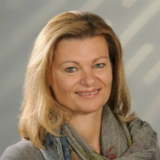 Mag.a Edith Artner Kontakt:Telefon: +43/66451 60 669E-Mail:  edith.artner@inode.atEinsatzregionen: Linz und Umgebung bis max. 1h FahrzeitBeratungsschwerpunkte:PersönlichkeitsentwicklungKommunikation und KonflikteTeamentwicklung  Stress, Burnout- und ZeitmanagementDie begleitende Arbeit in der Schule ist mir ein Anliegen, weil….erst durch empathische und wertschätzende Kommunikation Konflikte sichtbar und bearbeitbar werden und gedeihliches und fruchtbares Miteinander aller Beteiligten- Schüler, Lehrer und Eltern- ermöglichen….Die begleitende Arbeit in der Schule ist mir ein Anliegen, weil….erst durch empathische und wertschätzende Kommunikation Konflikte sichtbar und bearbeitbar werden und gedeihliches und fruchtbares Miteinander aller Beteiligten- Schüler, Lehrer und Eltern- ermöglichen….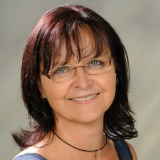 Veronika BerndlKontakt:Telefon: +43/650 4559016 E-Mail:  veronika@berndl.or.atEinsatzregion: OÖBeratungsschwerpunkte:verhaltensauffällige Kinder und JugendlicheErfahrung im Bereich beeinträchtigte MenschenKonfliktlösungsstrategien entwickelnSoziale Kompetenz-Trainerin in SchulenDie begleitende Arbeit in der Schule ist mir ein Anliegen, weil….…Lehrpersonen jeden Tag ihr Bestes geben und dabei oft über ihre Grenzen gehen müssen, um überhaupt ihre Aufgaben erfüllen zu können. Psychohygiene ist notwendig um nicht selbst krank zu werden.Die begleitende Arbeit in der Schule ist mir ein Anliegen, weil….…Lehrpersonen jeden Tag ihr Bestes geben und dabei oft über ihre Grenzen gehen müssen, um überhaupt ihre Aufgaben erfüllen zu können. Psychohygiene ist notwendig um nicht selbst krank zu werden.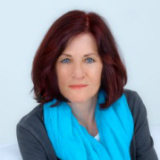 Roswitha DruckenthanerKontakt:Telefon: +43/664 5114228E-Mail:    coaching@roswitha-druckenthaner.atWeb:       www.roswitha-druckenthaner.atEinsatzregion: Linz und Umgebung, OÖBeratungsschwerpunkte:Teamentwicklung und Konfliktmanagement  Coaching und/oder Supervisionen im Einzel- und Gruppensetting  Vermittlung von Selbstcoachingmethoden zielorientierte Moderation Selbst-, Ressourcen- und EffektivitätsmanagementDie begleitende Arbeit in der Schule ist mir ein Anliegen, weil….weil ich gerne Ressourcen entdecke, auch wenn der „Rahmen“ noch so eng erscheint gelassen und mit Freude gestaltet werden.Die begleitende Arbeit in der Schule ist mir ein Anliegen, weil….weil ich gerne Ressourcen entdecke, auch wenn der „Rahmen“ noch so eng erscheint gelassen und mit Freude gestaltet werden.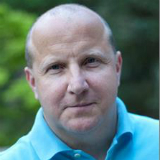 Mag. Hannes Eichberger, MAS Kontakt:Telefon: +43/676 5064669E-Mail:  eichberger@supervision-coaching.atWeb:  www.supervision-coaching.atEinsatzregionen: Linz, Linz-Land, Urfahr-UmgebungBeratungsschwerpunkte:Teamarbeit, Kooperation mit Kolleg/innenElternarbeitUmgang mit „schwierigen“ Schüler/innen Zeitmanagement Burn-Out-Prophylaxe / Psychohygiene  Die begleitende Arbeit in der Schule ist mir ein Anliegen, weil….Reflexion Psychohygiene und Kompetenzerweiterung bedeutet. Zufriedene und gelassene Lehrer/innen bewältigen den oft stressigen und aufwändigen Arbeitsalltag besser und sind den herausfordernden SchülerInnen besser gewachsen.Die begleitende Arbeit in der Schule ist mir ein Anliegen, weil….Reflexion Psychohygiene und Kompetenzerweiterung bedeutet. Zufriedene und gelassene Lehrer/innen bewältigen den oft stressigen und aufwändigen Arbeitsalltag besser und sind den herausfordernden SchülerInnen besser gewachsen.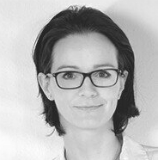 Tatjana Fliesser, BEd MSc Kontakt:Telefon: +43/699 11092724E-Mail: 	tatjana.fliesser@ph-ooe.atWeb: 	www.steel-city.atEinsatzregion: OÖBeratungsschwerpunkte:  Prozessbegleitung, Veränderungen gestalten; Unterrichts- u.     Schulentwicklung; SQA; GruKo – Prozesse, ebis-Beraterin  Kommunikation (GFK); Konfliktvermittlung  Teamentwicklung, Teambuilding, re-teaming, Teamteaching  Supervision (Fall-, Team-, Balint-Gruppe), Coaching (Einzel-, FK)Die begleitende Arbeit in der Schule ist mir ein Anliegen, weil….Reflexion und Entwicklung für mich wesentliche Bestandteile professionellen Handelns und der Persönlichkeitsbildung sind,es für alle Beteiligten bereichernd ist, wenn „Ent-wicklung“ stattfindet,Schule ein Ort der Begegnung ist, an dem sich die Menschen friedlich und bewegen können sollen,Lösungen immer da, aber vielleicht nicht offensichtlich sind.Die begleitende Arbeit in der Schule ist mir ein Anliegen, weil….Reflexion und Entwicklung für mich wesentliche Bestandteile professionellen Handelns und der Persönlichkeitsbildung sind,es für alle Beteiligten bereichernd ist, wenn „Ent-wicklung“ stattfindet,Schule ein Ort der Begegnung ist, an dem sich die Menschen friedlich und bewegen können sollen,Lösungen immer da, aber vielleicht nicht offensichtlich sind.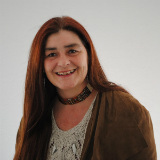 Waltraud Gelder, BEdKontakt:Telefon: +43 664 21 06 128E-Mail: waltraudgelder@gmail.comWeb: 	www.gesundeseele-psychotherapie.atEinsatzregion: 	Braunau, Ried, Schärding, VöcklabruckBeratungsschwerpunkte:Einzelsupervision        FallsupervisionTeamsupervisionMobbingKrisenDie begleitende Arbeit in der Schule ist mir ein Anliegen, weil….●	Lehrergesundheit eine wichtige Voraussetzung für gelingende Schule ist●	mir die Umgebungsvariablen in der Schule bestens vertraut sind●	mir die psychische Gesundheit aller Beteiligten wichtig ist●	es mir Freude bereitet, meinen vielfältigen beruflichen Background hilfreich zur Verfügung stellen 	zu könnenDie begleitende Arbeit in der Schule ist mir ein Anliegen, weil….●	Lehrergesundheit eine wichtige Voraussetzung für gelingende Schule ist●	mir die Umgebungsvariablen in der Schule bestens vertraut sind●	mir die psychische Gesundheit aller Beteiligten wichtig ist●	es mir Freude bereitet, meinen vielfältigen beruflichen Background hilfreich zur Verfügung stellen 	zu können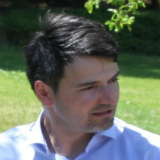 Bernhard Hölzl Kontakt:Telefon: +43/6507712565E-Mail:  b.hoelzl@gmx.at Web:   www.bernhard-hoelzl.atEinsatzregion: OÖBeratungsschwerpunkte:Umgang mit VerhaltensauffälligkeitenSonderpädagogische FragestellungenGesprächsführung in schwierigen SituationenDie begleitende Arbeit in der Schule ist mir ein Anliegen, weil….ich aus eigener Erfahrung davon überzeugt bin, dass  Supervision für Lehrerinnen und Lehrer ein wichtiges Mittel zur persönlichen und professionellen Entwicklung sein kann.  Ich möchte mich gerne zur Verfügung stellen, um Lehrerinnen und Lehrern einen wertschätzenden und vertraulichen Rahmen zu bieten, damit sie ihren schulischen Alltag reflektieren, neue Sichtweisen gewinnen, Strategien und Lösungen entwickeln können.Die begleitende Arbeit in der Schule ist mir ein Anliegen, weil….ich aus eigener Erfahrung davon überzeugt bin, dass  Supervision für Lehrerinnen und Lehrer ein wichtiges Mittel zur persönlichen und professionellen Entwicklung sein kann.  Ich möchte mich gerne zur Verfügung stellen, um Lehrerinnen und Lehrern einen wertschätzenden und vertraulichen Rahmen zu bieten, damit sie ihren schulischen Alltag reflektieren, neue Sichtweisen gewinnen, Strategien und Lösungen entwickeln können.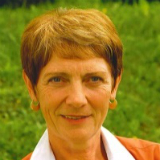 Petronella Kiesenhofer, MSc 
Supervision, Coaching, Organisationsentwicklung (ÖVS)
Lebens- und Sozialberater (WKO)Kontakt:Telefon: +43/664 73 411 399E-Mail:  p.kiesenhofer@eduhi.at Web:   http://www.supervision-kiesenhofer.atEinsatzregionen:  Linz, Mühlviertel, bei Bedarf auch weiterBeratungsschwerpunkte:Einzel- u. Teamsupervision , KonfliktregelungBurn-out- Prävention , IdentitätsentwicklungCoachings f. Führungskräfte  Die begleitende Arbeit in der Schule ist mir ein Anliegen, weil….
 ich selbst viele Jahre in diesem Berufsumfeld tätig war. „Alles wirkliche Leben (Lernen) ist Beziehung“ (nach Martin Buber) gilt für mich als Leitspruch, der mich trägt und hält.Die begleitende Arbeit in der Schule ist mir ein Anliegen, weil….
 ich selbst viele Jahre in diesem Berufsumfeld tätig war. „Alles wirkliche Leben (Lernen) ist Beziehung“ (nach Martin Buber) gilt für mich als Leitspruch, der mich trägt und hält.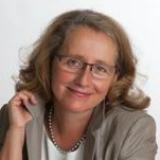 Mag.a Renate Leeb-Brandstetter, BEdKontakt:Telefon: +43/732 7470-7176E-Mail:   renate.leeb-brandstetter@ph-ooe.atEinsatzregionen:  Linz, Urfahr-Umgebung, Linz-LandBeratungsschwerpunkte:Reflexion beruflichen Handelns Stärkung der sozialen Kompetenz Lösungs- und RessourcenorientierungDie begleitende Arbeit in der Schule ist mir ein Anliegen, weil….ein Perspektivenwechsel und eine veränderte Sichtweise oft zu überraschend einfachen Lösungen führen können.Die begleitende Arbeit in der Schule ist mir ein Anliegen, weil….ein Perspektivenwechsel und eine veränderte Sichtweise oft zu überraschend einfachen Lösungen führen können.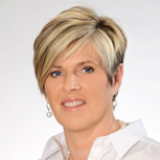 MMag.a Claudia Lengauer-Baumkirchner Kontakt:Telefon: +43/699 10706016E-Mail:   office@lengauer-baumkirchner.at Einsatzregionen: -Beratungsschwerpunkte:Konfliktbearbeitung und Mediation  im Bereich Schule, Konflikte zw. Eltern, Schülern, Lehrern ...Auch bei Konfliktmanagement in Schulen in der Kollegenschaft und bei Konflikten  mit der Leitung•    Lerncoaching und Stresscoaching für Kinder  und JugendlicheDie begleitende Arbeit in der Schule ist mir ein Anliegen, weil….mir die Arbeit mit Kinder und Jugendliche ein persönliches Anliegen ist!Die begleitende Arbeit in der Schule ist mir ein Anliegen, weil….mir die Arbeit mit Kinder und Jugendliche ein persönliches Anliegen ist!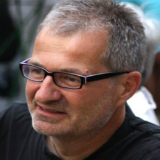 Dipl. Päd. Wolfgang Pachernegg Kontakt:Telefon: +43/699 18877451 E-Mail:  wolfgang@pachernegg.atEinsatzregionen: Kirchdorf und Zentralraum Wels, Linz und UmgebungBeratungsschwerpunkte:Entwicklung von Themen im Team und in der SchuleBegleitung bei Konflikten im Team und in der SchuleStressbewältigung und Burnoutpersönliche OrientierungDie begleitende Arbeit in der Schule ist mir ein Anliegen, weil….alle Beteiligten es wert sind.Schule ist ein komplexes System, in dem viele verschiedene Komponenten zusammenwirken, damit ein gemeinsames Lernen und Leben funktionieren. Dabei treten unterschiedliche Erwartungen, Bedürfnisse und damit einhergehend Freude über Gelungenes, aber auch Enttäuschung und Frustration über die schwierigen Momente zutage. Sich gemeinsam auf den Weg machen, entwickeln, die Gegenwart gestalten, damit Schule möglichst für alle Beteiligten zu einem gut lebbaren Umfeld und gerne gelebter Lebenszeit wird.Die begleitende Arbeit in der Schule ist mir ein Anliegen, weil….alle Beteiligten es wert sind.Schule ist ein komplexes System, in dem viele verschiedene Komponenten zusammenwirken, damit ein gemeinsames Lernen und Leben funktionieren. Dabei treten unterschiedliche Erwartungen, Bedürfnisse und damit einhergehend Freude über Gelungenes, aber auch Enttäuschung und Frustration über die schwierigen Momente zutage. Sich gemeinsam auf den Weg machen, entwickeln, die Gegenwart gestalten, damit Schule möglichst für alle Beteiligten zu einem gut lebbaren Umfeld und gerne gelebter Lebenszeit wird.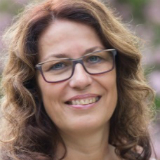 Elisabeth Peitl, MA, BEd Kontakt:Telefon: +43/699 10388854E-Mail:  e.peitl@lichtblicke4you.at Web:  www.lichtblicke4you.atEinsatzregionen:  Linz, Linz-Land, Wels, Perg, Steyr, Steyr-Land,  Eferding, KirchdorfBeratungsschwerpunkte:Gruppensupervision  Teamsupervision, Teamteaching  Mobbing, Konfliktcoaching Resiliente Organisationen – Burn Out Vorsorge GesundheitsförderungDie begleitende Arbeit in der Schule ist mir ein Anliegen, weil….       Lehrerinnen und Lehrer werden in ihrem Beruf immer mehr gefordert.Deshalb  ist es förderlich Sie zu stärken, Strukturen zu optimieren und ihre Selbstwirksamkeit zu erhöhen. Somit können sie  ihrer Aufgabe -Schüler/innen in ihren Entwicklungs- und Lernprozessen zu begleiten - bestmöglich nachkommen.  Die begleitende Arbeit in der Schule ist mir ein Anliegen, weil….       Lehrerinnen und Lehrer werden in ihrem Beruf immer mehr gefordert.Deshalb  ist es förderlich Sie zu stärken, Strukturen zu optimieren und ihre Selbstwirksamkeit zu erhöhen. Somit können sie  ihrer Aufgabe -Schüler/innen in ihren Entwicklungs- und Lernprozessen zu begleiten - bestmöglich nachkommen.  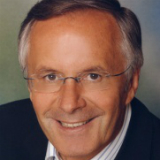 Heinz Radinger Kontakt:Telefon: +43/676 6097326E-Mail:   h.radinger@eduhi.atEinsatzregion: OÖBeratungsschwerpunkte:Kommunikation, LeadershipQualitätsmanagement im Schulbereich und darüber hinausKonfliktlösungsmanagement Die begleitende Arbeit in der Schule ist mir ein Anliegen, weil….… ich gerne mit Kolleginnen und Kollegen gemeinsam lösungsorientierte Strategien für Beruf und Alltag      entwickeln möchte, … ich den wertschätzenden Umgang mit Kindern und Erwachsenen gerne habe, …. und weil ich jetzt in der Pension noch mehr Zeit dafür habe.Die begleitende Arbeit in der Schule ist mir ein Anliegen, weil….… ich gerne mit Kolleginnen und Kollegen gemeinsam lösungsorientierte Strategien für Beruf und Alltag      entwickeln möchte, … ich den wertschätzenden Umgang mit Kindern und Erwachsenen gerne habe, …. und weil ich jetzt in der Pension noch mehr Zeit dafür habe.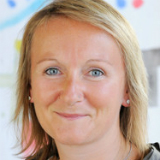 Martina Weichselbaumer, BEdKontakt:Telefon: +43/699 11890266E-Mail:  kontakt@sichtweite.atWeb:  www.sichtweite.atEinsatzregionen:  Bezirk Gmunden, Wels-Land, Wels, GrieskirchenBeratungsschwerpunkte:Beratung im pädagogischen Kontext mit dem Fokus auf das Konzept der „Neuen Autorität“ nach Prof. Haim Omerressourcenorientierter Ansatzsystemischer AnsatzDie begleitende Arbeit in der Schule ist mir ein Anliegen, weil….angeleitete Reflexion ein Weg ist, um Ressourcen besser zu erkennen und zu mobilisieren. Möglichkeiten werden aufgedeckt, Potenziale werden freigelegt, neue Werkzeuge für das pädagogische Tun können entwickelt werden. Die begleitende Arbeit in der Schule ist mir ein Anliegen, weil….angeleitete Reflexion ein Weg ist, um Ressourcen besser zu erkennen und zu mobilisieren. Möglichkeiten werden aufgedeckt, Potenziale werden freigelegt, neue Werkzeuge für das pädagogische Tun können entwickelt werden. 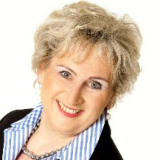 Renate Widlroither, MEd, BEd Kontakt:Telefon: +43/664 3711908 E-Mail:   renawiroi@yahoo.deEinsatzregionen:  Braunau, Grieskirchen, Ried, Vöcklabruck, WelsBeratungsschwerpunkte:Konfliktberatung/-begleitungFallsupervisionTeamsupervisionEinzelsupervisionDie begleitende Arbeit in der Schule ist mir ein Anliegen, weil….	-Die begleitende Arbeit in der Schule ist mir ein Anliegen, weil….	-Mag. Nicola Gerlinger, MScKontakt: Telefon: +43/664-75059000E-Mail:    nicola.gerlinger@ph-ooe.atwww: gerlinger-konfliktberatung.atEinsatzregionen:  Linz und Umgebung, O.Ö.Beratungsschwerpunkte:Supervision und MediationKonfliktmanagementStressmanagement und ResilienzförderungRhetorikschulungPersönlichkeitsentwicklungDie begleitende Arbeit in der Schule ist mir ein Anliegen, weil….ich aus Berufung Lehrerin bin und mit meinen Ausbildungen ein breites Portfolio habe, um in Problembereichen kompetent und übergreifend beraten zu können. Die begleitende Arbeit in der Schule ist mir ein Anliegen, weil….ich aus Berufung Lehrerin bin und mit meinen Ausbildungen ein breites Portfolio habe, um in Problembereichen kompetent und übergreifend beraten zu können. 